Министерство общего и профессионального  образования Ростовской областигосударственное бюджетное профессиональное образовательное  учреждение Ростовской области «Ростовское профессиональное училище №5»(ГБПОУ  РО ПУ № 5)рабочая ПРОГРАММа ПМ. 01 Слесарная обработка деталей, изготовление, сборка и  ремонт приспособлений, режущего и измерительного инструментапо профессии 15.01.30 СлесарьРостов-на-Дону2018 г.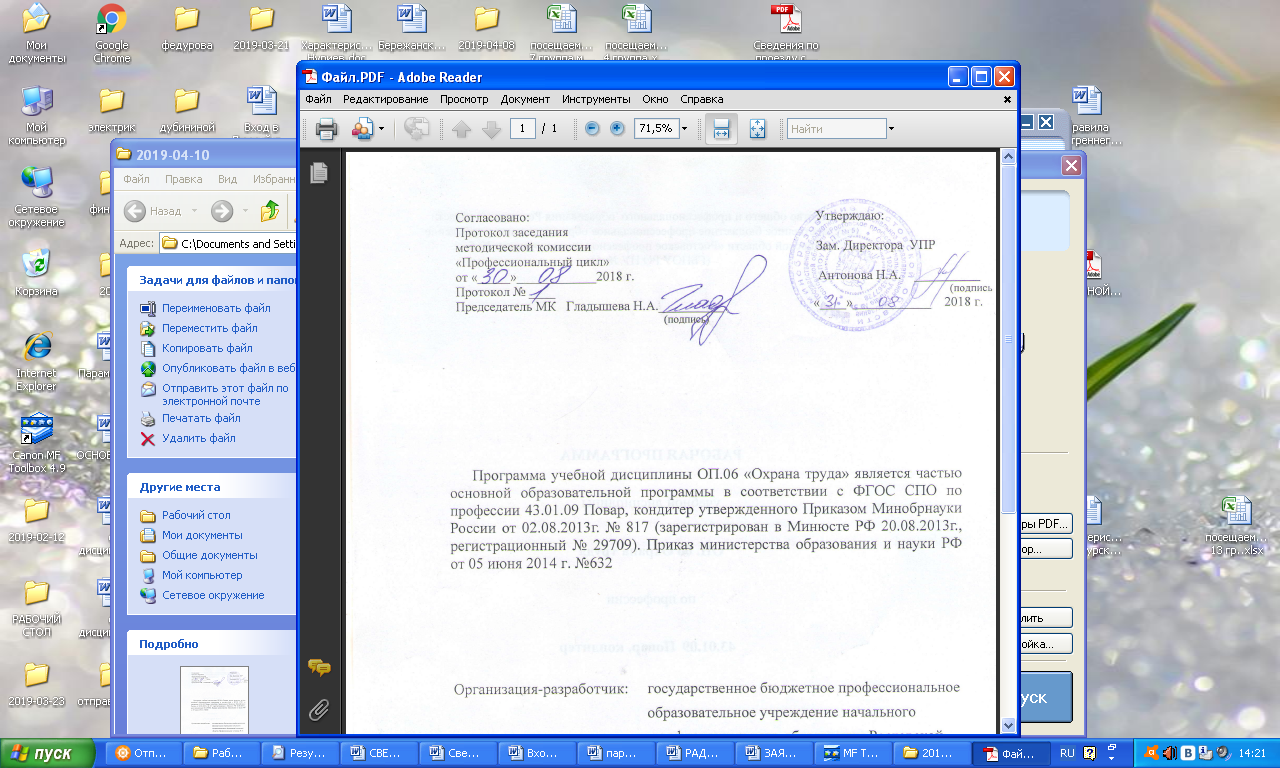            Рабочая  программа учебной дисциплины ПМ. 01 Слесарная обработка деталей, изготовление, сборка и ремонт приспособлений, режущего и измерительного инструмент разработана в соответствии  федеральным государственным образовательным стандартом среднего профессионального образования (ФГОС СПО) по профессии 151903.02  Слесарь утверждённого приказом Министерства образования  и науки РФ  № 817 от 02 августа 2013г. Организация-разработчик:   государственное бюджетное   профессиональное образовательное  учреждение Ростовской области «Ростовское профессиональное училище № 5»Разработчик:Захарчук Н.П., преподаватель спец. дисциплин ГБПОУ РО ПУ № 51. паспорт  ПРОГРАММЫ ПРОФЕССИОНАЛЬНОГО МОДУЛя                                                                                                   Слесарная обработка деталей, изготовление, сборка и ремонт приспособлений, режущего и измерительного инструмента1.1. Область применения программы Программа профессионального модуля – является обязательной частью программы подготовки квалифицированных рабочих, служащих в соответствии с ФГОС по профессии  СПО 15.01.30 Слесарь входящей в состав укрупнённой группы профессий 15.00.00 машиностроение,в части освоения основного вида профессиональной деятельности (ВПД): и соответствующих профессиональных компетенций (ПК):ПК1.1.Выполнять слесарную обработку деталей приспособлений, режущего и измерительного инструмента.ПК1.2.Выполнять сборку приспособлений, режущего и измерительного инструмента.ПК1.3.Выполнять ремонт приспособлений, режущего и измерительного инструмента.  Программа профессионального модуля может быть использована в дополнительном профессиональном образовании и профессиональной подготовке работников в области машиностроения и металлообработки при наличии среднего  общего образования. Опыт работы не требуется.1.2. Цели и задачи модуля – требования к результатам освоения модуля	С целью овладения  видом профессиональной деятельности  Слесарная обработка деталей, изготовление, сборка и ремонт приспособлений, режущего и измерительного инструмента обучающийся должен:иметь практический опыт:- слесарной обработки деталей приспособлений, режущего и измерительного инструмента;- сборки приспособлений, режущего и измерительного инструмента;- ремонта приспособлений, режущего и измерительного инструмента;уметь:- обеспечивать безопасность работ;- выполнять слесарную обработку деталей с применением универсальной оснастки;-выполнять сборку приспособлений, режущего и измерительного инструмента;- выполнять ремонт приспособлений, режущего и измерительного инструмента;- нарезать резьбы метчиками и плашками с проверкой по калибрам;- изготавливать и ремонтировать инструмент и приспособления различной сложности прямолинейного и фигурного очертания (резцы фасонные, фрезы наборные, развёртки разжимные, штангенциркули, штампы, кондукторы и шаблоны);- изготавливать, регулировать, ремонтировать крупные сложные  и точные инструменты и приспособления (специальные и делительные головки, пресс-формы, штампы, кондукторы, измерительные приспособления, шаблоны) с большим числом связанных между собой размеров, требующих обработки по 6-7 квалитетам;-изготавливать сложный и точный инструмент и приспособления с применением специальной технической оснастки и шаблонов;- изготавливать и ремонтировать точные и сложные инструменты и приспособления (копиры, вырезные и вытяжные штампы, пуансоны, кондукторы);- выполнять разметку и вычерчивать фигурные детали (изделия);- выполнять доводку инструмента и рихтовку изготовляемых изделий;- выполнять доводку, притирку и изготовление деталей фигурного очертания по 7-10 квалитетам с получением зеркальной поверхности;- выполнять доводку, притирку и изготовление деталей с фигурными очертаниями по 5 квалитету и параметру шероховатости Rа 0,16-0,02;- проверять приспособления и штампы в условиях эксплуатации;знать:- технику безопасности при работе;- назначение, устройство и правила применения слесарного и контрольно-измерительных инструментов и приспособлений; - систему допусков и посадок; - квалитеты и параметры шероховатости и обозначение их на чертежах;- принцип работы сверлильных станков;- правила установки припусков для дальнейшей доводки с учётом деформации металла при термической обработке;- элементарные геометрические и тригонометрические зависимости и основы технического черчения;- устройство применяемых металлообрабатывающих станков различных типов; (доводочных и припиловочных)- правила применения доводочных материалов;- припуски для доводки с учётом деформации металла при термической обработке;- состав, назначение и свойства доводочных материалов;- свойства инструментальных и конструкционных сталей различных марок;- влияние температуры детали на точность измерения;- способы термической обработки инструментальных и конструкционных сталей;- способы определения качества закалки и правки обрабатываемых деталей;- приёмы разметки и вычерчивания сложных фигур;- деформацию, изменения внутренних напряжений и структуры металлов при термообработке, способы их предотвращения и устранения;- конструктивные особенности сложного специального универсального инструмента и приспособлений;- все виды расчётов и геометрических построений, необходимых при изготовлении сложного инструмента, деталей и узлов;- способы термообработки точного контрольного инструмента и применяемых материалов.1.3. Количество часов на освоение программы профессионального модуля:максимальной учебной нагрузки обучающегося – 654 часа, включая:аудиторную учебную нагрузку обучающегося по МДК 01.01 – 124 часа;самостоятельную работу обучающегося по МДК.01.01 –  62 часа;учебную и производственную практики –  468 часов.2. результаты освоения ПРОФЕССИОНАЛЬНОГО МОДУЛЯ       	Результатом освоения программы профессионального модуля является овладение обучающимися видом профессиональной деятельности:  слесарная обработка деталей,  изготовление, сборка и ремонт приспособлений, режущего и измерительного инструмента, выполнение работ в качестве Слесаря-инструментальщика 3-го разряда,  в том числе профессиональными (ПК) и общими (ОК) компетенциями:3.СТРУКТУРА И  СОДЕРЖАНИЕ ПРОФЕССИОНАЛЬНОГО МОДУЛЯ  ПМ.013.1. Тематический план профессионального  модуля3.2. Содержание  обучения  по профессиональному модулю  ПМ.01 «Слесарная обработка деталей, изготовление, сборка и ремонт приспособлений, режущего и измерительного инструмента»4. условия реализации программы ПРОФЕССИОНАЛЬНОГО МОДУЛЯ4.1. Требования к материально-техническому обеспечениюРеализация программы модуля предполагает наличие учебного кабинета «Основ слесарных, сборочных и ремонтных работ»;лаборатории измерительной;мастерской слесарной;вспомогательного участка механической обработки деталей, вспомогательные участки механической обработки деталей, термической обработки деталей.Оборудование учебного кабинета «Основ слесарных, сборочных и ремонтных работ»:- посадочные места для обучающихся - 26;- рабочее место преподавателя-1;- доска аудиторная 3-элементная-1 шт- компьютер в комплекте-1шт- мультимедийная установка-1шт- экран настенный -1штСтенды:- методический уголок- готовимся к аттестации- инструкции по безопасности трудаУчебные наглядные пособия:«Резец его основные углы»;«Измерительные инструменты»;«Нарезание резьбы метчиками и плашками»;Натуральные образцы (детали, обрабатываемые металлорежущими станками)Производственные детали-15 штКомплекты дидактических материаловКомплект плакатов «Слесарное дело»;- комплект режущих и измерительных инструментов.Оборудование измерительной лаборатории:Рабочее место преподавателяРабочее место учащихся-26штДоска аудиторная 3-элементная-1 штКомпьютер в комплекте-1штКолонки-2штМультимедийная установка-1штЭкран настенный-1штЖалюзи-3штПроизводственные детали-15 штПроизводственные чертежи-25 шт.Измерительные инструменты-15 шт.Режущие инструменты-15 шт.Резьбовые калибры пробки двухсторонние  (различных диаметров) -5 шт.Калибры кольца резьбовые (различных диаметров)- 5 шт.Калибры пробки для контроля отверстий (различных диаметров)-5 шт.Калибры кольца для контроля отверстий (различных диаметров)-5 шт.Микрометры резьбовые- 5 шт.Калибры скобы-5 шт.Микрометры гладкие-5 шт.Радиусные шаблоны-5 шт.Щупы-5 шт.Калибры-скобы для контроля валов-5 шт.Калибры для контроля линейных размеров (глубины пазов, высоты уступов)-5 шт.Микрометрический глубиномер-3 шт.Микрометр рычажный-3 шт.Индикаторный нутромер-3 шт.Индикаторная скоба-3 шт.Индикаторный глубиномер-3 шт.Индикатор часового типа-3 шт.Торцовый индикатор-3 шт.Измерительные головки- 3шт.Поверочные угольники-5 шт.Комплекты дидактических материаловОборудование слесарной  мастерской:Оборудование:- верстак слесарный;- рычажные ножницы;- параллельные поворотные тиски;- сверлильные станки;- заточные станки;- рычажные ножницы;- токарные станки; - фрезерные станки.Инструмент измерительный, поверочный и разметочный:- штангенциркули ШЦ-1;- штангенциркули ШЦ-2;- линейки измерительные металлические;- микрометры гладкие;- угломеры универсальные;- угольники;- чертилки;- кернерыРежущий и ударный инструмент:- напильники драчевые плоские;- напильники личные плоские;- напильники квадратные;- напильники круглые;- надфили алмазные овальные;- надфили алмазные полуовальные;- надфили квадратные;- надфили круглые;- надфили ромбические;- надфили трехгранные;- метчики машинно-ручные;- метчики ручные;- плашки круглые;- сверла с цилиндрическим хвостовиком;- зубила;- ножницы по металлу;- кусачки торцовые;- полотна ножовочные;- бокорезы усиленные;- круглогубцы;- молотки с круглым бойком 500гр, 600гр;- молотки с квадратным бойком 500гр, 600гр;- пассатижи;- пассатижи комбинированныеПриспособления и принадлежности:- ножовки слесарные;- воротки ручные для метчиков;- плашкодержатели ручные для круглых плашек;- патрон трехкулачковый для закрепления сверл;- ключи накидные различные;- ключи гаечные различные;- ключи разводные;- ключи трещоточные;- ключ динамометрический;- отвертки крестовые;- отвертки шлицевые;- наборы бит для отверток;- съемник для подшипников;- хомутики;- наборы инструментов на 135 предметов в алюминиевых ящиках;- электропаяльники 100ВтИнвентарь:- щетка-сметка;- защитные очки;- щетка кодовая четырехрядная по металлу;- инструментальные шкафы;- контейнеры для сбора стружки;- аптечка;- противопожарные средства;- инструмент для уборки помещения;Расходные материалы для оснащения слесарной мастерской:- лист горячекатаный 2 (1х2);- лист горячекатаный 3 (1.25х2.5);- лист холоднокатаный 1(1.25х2.5);- полоса 25х4;- полоса 40х4;- квадрат 10;- квадрат 20;- круг 25А1Оборудование вспомогательных участков механической обработки деталей, термической обработки деталей:Рабочее место мастераРабочее место обучающихсяТокарно-винторезный станок 16К20 -3штТокарно-винторезный станок 1М61-2штФрезерный станок 6Р80Г-3 штТочильно-шлифовальный станок-3 штСверлильные станки- 2 штСлесарный верстак с тисками-5штШкаф инструментальныйШкаф для приспособлений
Режущие инструментыИзмерительные инструментыПечь ТВЧИнвентарь, стенды, плакатыПроизводственные деталиПроизводственные чертежиТехроцессыКомплекты дидактических материалов	Область профессиональной деятельности выпускников: выполнение слесарных, ремонтных и слесарно-сборочных работ на промышленных предприятиях.Объектами профессиональной деятельности выпускников являются: инструмент; детали;узлы и механизмы оборудования агрегатов и машин;станки;приборы;агрегаты;машины;слесарный специальный и универсальный инструмент и приспособления, контрольно-измерительный инструмент;приспособления;аппаратура и приборы;сверлильные, металлообрабатывающие и доводочные станки различных типов;доводочные материалы;смазывающие жидкости;моющие составы металлов и смазок;припои;флюсы;протравы;слесарный инструмент;грузоподъемные средства и механизмы.4.2. Информационное обеспечение обученияОсновные источники:Зайцев С.А., Грибанов Д.Д. Контрольно-измерительные приборы и инструменты: Учебник.- М.: «Академия», 2012 г.Покровский Б.С., Слесарь-инструментальщик: Учебник.- М.: «Академия», 2012 г.Покровский Б.С. Технические измерения в машиностроении: Учебник.- М.: «Академия», 2012 г.Покровский Б.С. Производственное обучение слесарей: Учебник.- М.: «Академия», 2012 г.Покровский Б.С., Слесарно-сборочные работы: Учебник.- М.: «Академия», 2012 г.Покровский Б.С., Слесарно-сборочные работы: Рабочая тетрадь- М.: «Академия», 2012 г.Покровский Б.С. Основы слесарного дела: Учебник. – М.: «ИРПО», 2012 г.Покровский Б.С. Основы слесарного дела: Рабочая тетрадь – М.: «ИРПО», 2010 г.Вереина Л.И., Краснов М.М. Устройство металлорежущих станков: Учебник -  М.,«Академия», 2012 г.Покровский Б.С., Скакун В.А. Сборник заданий по специальной технологии для слесарей - М.,«Академия», 2012 г.Справочники:Покровский Б.С., Скакун В.А. Справочник слесаря: М.,«Академия»,2012г.Покровский Б.С., Скакун В.А. Справочник слесаря-инструментальщика: М.,«Академия», 20012г.Дополнительные источники:Журналы «Техническое обслуживание и ремонт»,  «Вестник машиностроения», «Сборка в машиностроении»4.3 Общие требования к организации образовательного процесса Содержание рабочей программы данного модуля определено конкретным видом профессиональной деятельности, к которому готовится выпускник и разработано совместно с работодателями. В целях реализации компетентностного подхода предусмотрено использование в образовательном процессе активных и интерактивных форм проведения занятий (решение конкретных ситуаций, групповые работы по поиску способов устранения неисправностей и т.п.) в сочетании с внеаудиторной работой для формирования и развития общих и профессиональных компетенций обучающихся.  В рабочей программе модуля сформулированы требования к результатам их освоения: компетенциям, приобретаемому практическому опыту, знаниям и умениям, обеспечена самостоятельная работа обучающихся в сочетании с совершенствованием управления ею со стороны преподавателей. Изучение модуля «Слесарная обработка деталей, изготовление сборка и ремонт приспособлений, режущего и измерительного инструмента» требует предварительного изучения общеобразовательных дисциплин в объёме основного общего среднего образования, а также  дисциплины: «Основы слесарных и сборочных работ». Изучение других дисциплин общепрофессионального цикла возможно параллельно с изучением модуля. Учебная практика организуется в мастерских образовательного учреждения и распределена на первый и второй семестр. Производственная практика реализуется концентрировано после изучения междисциплинарного курса МДК.01.01 «Технология изготовления и ремонта машин и оборудования различного назначения». Обязательным условием допуска к производственной практике в рамках профессионального модуля «Слесарная обработка деталей, изготовление, сборка и ремонт приспособлений, режущего и измерительного инструмента» является освоение  учебной практики для получения первичных профессиональных навыков. Производственная практика организована на рабочих местах в металлообрабатывающих предприятиях работодателя. Контроль знаний и умений проводится в форме текущей и промежуточной аттестации. Текущая аттестация обучающихся проводится в форме тестовых заданий, контрольных работ. Промежуточная аттестация обучающихся по междисциплинарному курсу проводится в форме экзамена. Итоговая аттестация в форме экзамена квалификационного. 4.4. Кадровое обеспечение образовательного процесса	Требования к квалификации педагогических кадров, обеспечивающих обучение  междисциплинарному курсу:наличие высшего профессионального образования, соответствующее профилю модуля «Слесарная обработка деталей, изготовление, сборка и ремонт приспособлений, режущего и измерительного инструмента» и профессии «Слесарь».	Мастера производственного обучения должны иметь на один-два  разряда по профессии рабочего выше, чем предусмотрено образовательным стандартом для выпускников. Опыт деятельности в организациях соответствующей профессиональной сферы является обязательным для преподавателей, отвечающих за освоение обучающимися профессионального цикла, эти преподаватели и мастера производственного обучения должны проходить стажировку в профильных организациях не реже 1-го раза в 3 года.5. Контроль и оценка результатов освоения профессионального модуля (вида профессиональной деятельности)Формы и методы контроля и оценки результатов обучения позволяют проверить у обучающихся не только сформированность профессиональных компетенций, но и развитие общих компетенций и обеспечивающих их умений.СОДЕРЖАНИЕ1. ПАСПОРТ примерной ПРОГРАММЫ ПРОФЕССИОНАЛЬНОГО МОДУЛЯстр.52. результаты освоения ПРОФЕССИОНАЛЬНОГО МОДУЛЯ73. СТРУКТУРА и ПРИМЕРНОЕ содержание профессионального модуля84 условия реализации программы ПРОФЕССИОНАЛЬНОГО МОДУЛЯ125. Контроль и оценка результатов освоения профессионального модуля (вида профессиональной деятельности) 13КодНаименование результата обученияПК 1.1Выполнять слесарную обработку деталей приспособлений, режущего и измерительного инструментаПК 1.2Выполнять сборку приспособлений, режущего и измерительного инструментаПК 1.3Выполнять ремонт приспособлений, режущего и измерительного инструментаОК 1Понимать сущность и социальную значимость своей будущей профессии, проявлять к ней устойчивый интересОК 2Организовывать собственную деятельность, исходя из цели и способов её достижения, определённых руководителемОК 3Анализировать рабочую ситуацию, осуществлять текущий и итоговый контроль, оценку и коррекцию собственной деятельности, нести ответственность за результаты своей работыОК 4Осуществлять поиск информации, необходимой для эффективного выполнения профессиональных задач      ОК 5 Использовать информационно-коммуникационные технологии в профессиональной деятельности ОК 6Работать в команде, эффективно общаться с коллегами, руководством, клиентамиОК 7Исполнять воинскую обязанность, в том числе с применением полученных профессиональных знанийКоды профессиональных компетенцийНаименования разделов профессионального модуля*Всего часов(макс. учебная нагрузка и практики)Объем времени, отведенный на освоение междисциплинарного курса (курсов)Объем времени, отведенный на освоение междисциплинарного курса (курсов)Объем времени, отведенный на освоение междисциплинарного курса (курсов)Практика Практика Коды профессиональных компетенцийНаименования разделов профессионального модуля*Всего часов(макс. учебная нагрузка и практики)Обязательная аудиторная учебная нагрузка обучающегосяОбязательная аудиторная учебная нагрузка обучающегосяСамостоятельная работа обучающегося, часовУчебная,часовПроизводственная,часов(если предусмотрена рассредоточенная практика)Коды профессиональных компетенцийНаименования разделов профессионального модуля*Всего часов(макс. учебная нагрузка и практики)Всего,часовв т.ч. лабораторные работы и практические занятия,часовСамостоятельная работа обучающегося, часовУчебная,часовПроизводственная,часов(если предусмотрена рассредоточенная практика)12345678ПК 1.1  Раздел 1. Выполнение слесарной обработки  деталей приспособлений,   режущего и измерительного инструмента2483220             18198ПК 1.2 Раздел 2. Выполнять сборку приспособлений, режущего и измерительного инструмента5723161024ПК 1.3 Раздел 3. Выполнение ремонта приспособлений, режущего и измерительного инструмента13369403430Производственная практика, часов  (концентрированная практика)216216Всего:           6541247662252216Наименование разделов профессионального модуля ПМ.01, междисциплинарных курсов (МДК) и темНаименование разделов профессионального модуля ПМ.01, междисциплинарных курсов (МДК) и темСодержание учебного материала, лабораторные работы и практические занятия, самостоятельная работа обучающихсяОбъем часовУровень освоения11234Раздел 1. Выполнение слесарной обработки деталей приспособлений, режущего и измерительного инструмента.Раздел 1. Выполнение слесарной обработки деталей приспособлений, режущего и измерительного инструмента.32МДК. 01.01 Технология изготовления и ремонта режущего и контрольно-измерительного инструмента и приспособлений.МДК. 01.01 Технология изготовления и ремонта режущего и контрольно-измерительного инструмента и приспособлений.Тема 1.1. Назначение, устройство  и правила  применения слесарного, режущего и контрольно- измерительного инструмента и приспособлений.Тема 1.1. Назначение, устройство  и правила  применения слесарного, режущего и контрольно- измерительного инструмента и приспособлений.Содержание152Тема 1.1. Назначение, устройство  и правила  применения слесарного, режущего и контрольно- измерительного инструмента и приспособлений.Тема 1.1. Назначение, устройство  и правила  применения слесарного, режущего и контрольно- измерительного инструмента и приспособлений.Инструменты для выполнения слесарных работ, их устройство, назначение и правила применения. Назначение, устройство  и правила  применения режущего инструмента: резцы, резцы с механическим креплением пластин, фрезы, сверла, зенкеры, развертки, резбонарезной и резьбонакатной инструмент.Назначение, устройство  и правила  применения измерительных приборов и инструментов: штангенинструменты, микрометрические инструменты, рычажно-механические приборы, оптико-механические приборы, калибры, линейки, поверочные плиты, плоскопараллельные концевые меры длины.Назначение, устройство  и правила  применения приспособлений: классификация, способы установки заготовок в  приспособлениях.Конструктивные особенности сложного специального и универсального инструмента и приспособлений. Виды расчетов и геометрических построений, необходимых при изготовлении сложного инструмента, деталей и узлов. Приемы разметки и вычерчивания простых и сложных деталей.Общие требования техники безопасности на производстве: перед началом работы, во время работы, по окончании работы. Основные мероприятия для снижения травматизма и устранения возможности возникновения несчастных случаев на производстве.Организация рабочего места и гигиена труда5Практические занятия103Практическое занятие № 1Выбор заготовок для изготовления режущих инструментов.Практическое занятие № 2  Формообразующие операции и термическая обработка при создании заготовок для изготовления режущих инструментов.Практическое занятие № 3 Выбор способа восстановления ремонтных заготовок. Практическое занятие № 4 Выбор основных элементов приспособлений.Практическое занятие № 5 Выбор материалов для изготовления станочных приспособлений.22222Самостоятельная работа при изучении темы1031. Проработка конспекта по теме «Инструменты для выполнения слесарных работ, их устройство, назначение и правила применения. 2. Составление конспекта «Назначение и применение измерительных приборов»3. Доклад «Микрометрические инструменты»4. Доклад «Современные приспособления используемые для установки заготовок»4. Расчет геометрических построений, необходимых при изготовлении штангенциркулей.5. Работа с конспектом лекции «Конструктивные особенности сложного специального и универсального инструмента и приспособлений.Примерная тематика домашних заданий1.Назначение, устройство  и правила  применения слесарного и контрольно-измерительных инструментов и приспособлений.2. Назначение, устройство  и правила  применения измерительных приборов и инструментов.3. Назначение, устройство  и правила  применения приспособлений.4. Виды расчетов и геометрических построений, необходимых при изготовлении сложного инструмента.Тема 1.2. Способы термической обработки деталей.Тема 1.2. Способы термической обработки деталей.Содержание.92Тема 1.2. Способы термической обработки деталей.Тема 1.2. Способы термической обработки деталей.Механические свойства обрабатываемых металлов и влияние термической обработки на них. Свойства инструментальных и конструкционных  сталей различных марок.Влияние температуры детали на точность измерения.Способы определения качества закалки и правки обрабатываемых деталей.Деформация, изменения внутренних напряжений и структуры металлов при термообработке, способы их предотвращения и устранения.Способы термообработки точного контрольного инструмента и применяемых материалов из инструментальных и конструкционных сталей.Состав, назначение и свойства доводочных материалов.Правила применения доводочных материалов.Правила установки припусков для дальнейшей доводки с учетом деформации металла при термической обработке.Способы термообработки и доводки сложного слесарногоИнструмента5Тема 1.2. Способы термической обработки деталей.Тема 1.2. Способы термической обработки деталей.Практические занятия:43Тема 1.2. Способы термической обработки деталей.Тема 1.2. Способы термической обработки деталей.Практическое занятие № 6 Химическая и химико-термическая обработка.Практическое занятие № 7 Химическая и химико-термическая обработка деталей из инструментальных и конструкционных сталей 22Тема 1.3. Устройство применяемых металлообрабатывающих станков различных типовТема 1.3. Устройство применяемых металлообрабатывающих станков различных типовСодержание.82Тема 1.3. Устройство применяемых металлообрабатывающих станков различных типовТема 1.3. Устройство применяемых металлообрабатывающих станков различных типовТипы станков,  их назначение и устройство. Принцип работы на сверлильных, токарных, фрезерных, шлифовальных станках.Классификация и конструкция режущих инструментов. Приспособления для установки заготовок и режущих инструментов. Конструктивные особенности сложного специального и универсального инструмента и приспособлений.2Тема 1.3. Устройство применяемых металлообрабатывающих станков различных типовТема 1.3. Устройство применяемых металлообрабатывающих станков различных типовПрактические занятия:63Тема 1.3. Устройство применяемых металлообрабатывающих станков различных типовТема 1.3. Устройство применяемых металлообрабатывающих станков различных типовПрактическое занятие № 8 Устройство и принцип работы сверлильных станков Практическое занятие № 9 Устройство токарных станков, основные узлы и их назначение Практическое занятие № 10 Устройство фрезерных станков, основные узлы и их назначение222Тема 1.3. Устройство применяемых металлообрабатывающих станков различных типовТема 1.3. Устройство применяемых металлообрабатывающих станков различных типовСамостоятельная работа при изучении тем 1.2 и 1.383Тема 1.3. Устройство применяемых металлообрабатывающих станков различных типовТема 1.3. Устройство применяемых металлообрабатывающих станков различных типов1. Проработка конспектов занятий «Механические свойства обрабатываемых металлов и влияние термической обработки на них» 2. Составление кинематической схемы сверлильного станка.3. Самостоятельное изучение правил выполнения чертежей и технологической документации по ЕСКД и ЕСТП.4.Выполнение индивидуального задания по теме «Изготовление изделий из металла».5.Поиск информации с использованием Интернет-ресурсов по теме «Конструктивные особенности сложного специального и универсального инструмента и приспособлений6.Подготовка реферата по теме «Способы термообработки точного контрольного инструмента и применяемых материалов».Учебная практика (производственное обучение)Обеспечить безопасность работ.Виды работВыполнять подготовительные операции слесарной обработки.Выполнять размерную слесарную  обработкуВыполнять разметку и вычерчивать фигурные детали (изделия)Выполнять слесарную обработку деталей с применением универсальной оснастки Закалка простых инструментовВыполнять пригоночные операции слесарной обработки.Выполнять нарезание  резьбы  метчиками и плашками с проверкой по калибрам.Выполнять шабрение, притирку и пригонку деталей и узлов, а также сопрягаемых поверхностей.Комплексная работа по изготовлению шаблонов для проверки заточки зубилУчебная практика (производственное обучение)Обеспечить безопасность работ.Виды работВыполнять подготовительные операции слесарной обработки.Выполнять размерную слесарную  обработкуВыполнять разметку и вычерчивать фигурные детали (изделия)Выполнять слесарную обработку деталей с применением универсальной оснастки Закалка простых инструментовВыполнять пригоночные операции слесарной обработки.Выполнять нарезание  резьбы  метчиками и плашками с проверкой по калибрам.Выполнять шабрение, притирку и пригонку деталей и узлов, а также сопрягаемых поверхностей.Комплексная работа по изготовлению шаблонов для проверки заточки зубилУчебная практика (производственное обучение)Обеспечить безопасность работ.Виды работВыполнять подготовительные операции слесарной обработки.Выполнять размерную слесарную  обработкуВыполнять разметку и вычерчивать фигурные детали (изделия)Выполнять слесарную обработку деталей с применением универсальной оснастки Закалка простых инструментовВыполнять пригоночные операции слесарной обработки.Выполнять нарезание  резьбы  метчиками и плашками с проверкой по калибрам.Выполнять шабрение, притирку и пригонку деталей и узлов, а также сопрягаемых поверхностей.Комплексная работа по изготовлению шаблонов для проверки заточки зубил1982Раздел 2. Изготовление и сборка приспособлений, режущего и измерительного инструмента.Раздел 2. Изготовление и сборка приспособлений, режущего и измерительного инструмента.                      23МДК. 01.01 Технология изготовления и ремонта режущего и контрольно-измерительного инструмента и приспособлений.МДК. 01.01 Технология изготовления и ремонта режущего и контрольно-измерительного инструмента и приспособлений.Тема 2.1. Технология изготовления и сборки режущих, контрольно-измерительных инструментов и приспособлений.Тема 2.1. Технология изготовления и сборки режущих, контрольно-измерительных инструментов и приспособлений.Содержание232Тема 2.1. Технология изготовления и сборки режущих, контрольно-измерительных инструментов и приспособлений.Тема 2.1. Технология изготовления и сборки режущих, контрольно-измерительных инструментов и приспособлений. Технологический процесс  изготовления и сборки режущих инструментов: резцы фасонные, фрезы наборные, развёртки разжимныеТехнология изготовления и сборки контрольно-измерительного инструмента: штангенциркули, инструменты для проверки углов.Технология изготовления и сборки  микрометрические инструменты.Технология изготовления и сборки приспособлений: кондукторы, оправки, фрезерные приспособления, шаблоны, специальные и делительные головки, копиры Требования к элементам универсальных сборочных приспособлений. Технология сборки приспособлений из элементов УСП. Сборка вырезных и вытяжных штампов, пуансонов,  пресс-форм.72Тема 2.1. Технология изготовления и сборки режущих, контрольно-измерительных инструментов и приспособлений.Тема 2.1. Технология изготовления и сборки режущих, контрольно-измерительных инструментов и приспособлений.Практические занятия:163Тема 2.1. Технология изготовления и сборки режущих, контрольно-измерительных инструментов и приспособлений.Тема 2.1. Технология изготовления и сборки режущих, контрольно-измерительных инструментов и приспособлений.Практическое занятие № 11 Изучение технологии изготовления резцов.Практическое занятие № 12 Изучение технологии изготовления фрез.Практическое занятие № 13 Изучение технологии изготовления развёрток.Практическое занятие № 14 Изучение технологии изготовления штангенциркулей.Практическое занятие № 15 Изучение технологии изготовления микрометровПрактическое занятие № 16 Изучение технологии изготовления УСППрактическое занятие № 17 Расчёт исполнительных размеров предельных калибров.Практическое занятие № 18.Изучение технологического процесса изготовления калибров и шаблонов.22222222 Самостоятельная работа при изучении темы1. Составление маршрутной карты изготовления деталей инструментов.2.Выполнение индивидуального задания по теме «Составление технологической карты сборки приспособления».5.Поиск информации с использованием Интернет-ресурсов по теме «Технология изготовления и сборки приспособлений: кондукторы, оправки, фрезерные приспособления, шаблоны, специальные и делительные головки, копиры»4. Оформление фрагмента операционной карты на сборку УСП.5. Изучение технологического процесса изготовления и сборки приспособлений, режущего и измерительного инструмента.2.Оформление фрагмента технологической документации (операционной карты) на сборку.103Учебная практика (производственное обучение)Обеспечить безопасность работ.Виды работВыполнять сборку приспособлений, режущего и измерительного инструмента (детали УСП, зажимные устройства)Учебная практика (производственное обучение)Обеспечить безопасность работ.Виды работВыполнять сборку приспособлений, режущего и измерительного инструмента (детали УСП, зажимные устройства)Учебная практика (производственное обучение)Обеспечить безопасность работ.Виды работВыполнять сборку приспособлений, режущего и измерительного инструмента (детали УСП, зажимные устройства)242Раздел 3. Выполнение ремонта приспособлений, режущего и измерительного инструмента69МДК. 01.01 Технология изготовления и ремонта режущего и контрольно-измерительного инструмента и приспособлений.МДК. 01.01 Технология изготовления и ремонта режущего и контрольно-измерительного инструмента и приспособлений.Тема 3.1. Взаимозаменяемость деталейТема 3.1. Взаимозаменяемость деталейСодержание162Тема 3.1. Взаимозаменяемость деталейТема 3.1. Взаимозаменяемость деталейСистема допусков и посадокКвалитеты и параметры шероховатости и обозначение их на чертежах. Приёмы разметки и вычерчивания сложных фигур. Виды расчётов и геометрические построения необходимые при изготовлении сложного инструмента, деталей и узлов.8Тема 3.1. Взаимозаменяемость деталейТема 3.1. Взаимозаменяемость деталейПрактические занятия83Тема 3.1. Взаимозаменяемость деталейТема 3.1. Взаимозаменяемость деталейПрактическое занятие № 19 Определение посадок по сборочным чертежам узлов и механизмов Практическое занятие № 20 Определение параметров шероховатости поверхностей и величины допуска (по таблицам «система допусков и посадок» по чертежам деталей44Тема 3.2.  Технология ремонта режущего и контрольно-измерительного инструмента и приспособлений.Тема 3.2.  Технология ремонта режущего и контрольно-измерительного инструмента и приспособлений.Содержание532Тема 3.2.  Технология ремонта режущего и контрольно-измерительного инструмента и приспособлений.Тема 3.2.  Технология ремонта режущего и контрольно-измерительного инструмента и приспособлений.Технологический процесс ремонта инструментов и приспособлений  различной сложности прямолинейного и фигурного очертания (резцы фасонные, фрезы наборные, развёртки разжимные, штангенциркули, штампы, кондукторы и шаблоны).Технологический процесс  ремонта  крупных сложных и точных инструментов и приспособлений (специальные и делительные головки, пресс-формы, штампы, кондукторы, измерительные приспособления, шаблоны) с большим числом связанных между собой размеров, требующих обработки по 6-7 квалитетам. Технологический процесс ремонта  точного и сложного инструмента и приспособлений  (копиры, вырезные и вытяжные штампы, пуансоны, кондукторы).21Тема 3.2.  Технология ремонта режущего и контрольно-измерительного инструмента и приспособлений.Тема 3.2.  Технология ремонта режущего и контрольно-измерительного инструмента и приспособлений.Практические занятия323Тема 3.2.  Технология ремонта режущего и контрольно-измерительного инструмента и приспособлений.Тема 3.2.  Технология ремонта режущего и контрольно-измерительного инструмента и приспособлений.Практическое занятие № 21 Разбор технологии ремонта резцов фасонных.Практическое занятие № 22 Разбор технологии ремонта фрез наборных.Практическое занятие № 23 Технология ремонта универсальных контрольно-измерительных инструментов. Практическое занятие № 24 Технология изготовления, сборки и ремонта приспособлений.Практическое занятие № 25 Разбор технологии ремонта кондукторовПрактическое занятие № 26 Разбор технологии ремонта шаблоновПрактическое занятие № 27 Разбор технологии ремонта пресс-форм.Практическое занятие № 28 Разбор технологии ремонта штампов вытяжныхПрактическое занятие № 29 Разбор технологии ремонта пуансонов.Практическое занятие № 30 Разбор технологии ремонта делительных головок2224444442Тема 3.2.  Технология ремонта режущего и контрольно-измерительного инструмента и приспособлений.Тема 3.2.  Технология ремонта режущего и контрольно-измерительного инструмента и приспособлений.Самостоятельная работа при изучении раздела.1.Проработка конспекта лекций по теме «Технологический процесс ремонта инструментов и приспособлений  различной сложности». 2. Выполнение индивидуального задания по теме «Составление технологической карты ремонта приспособления».3. Проработка конспекта лекций по теме «Технологический процесс  ремонта  крупных сложных и точных инструментов и приспособлений»4.Оформление фрагмента технологической документации (операционной карты) на ремонт штампов.5. Оформление фрагмента технологической документации (операционной карты) на ремонт  пресс-форм.343Учебная практика (производственное обучение)Обеспечить безопасность работ.Виды работВыполнять ремонт  инструментов  и приспособлений различной сложности прямолинейного и фигурного очертания (резцы фасонные, фрезы наборные, развертки разжимные, штангенциркули, штампы, кондукторы, шаблоны).Учебная практика (производственное обучение)Обеспечить безопасность работ.Виды работВыполнять ремонт  инструментов  и приспособлений различной сложности прямолинейного и фигурного очертания (резцы фасонные, фрезы наборные, развертки разжимные, штангенциркули, штампы, кондукторы, шаблоны).Учебная практика (производственное обучение)Обеспечить безопасность работ.Виды работВыполнять ремонт  инструментов  и приспособлений различной сложности прямолинейного и фигурного очертания (резцы фасонные, фрезы наборные, развертки разжимные, штангенциркули, штампы, кондукторы, шаблоны).242Производственная практикаПроизводственная практикаПроизводственная практика2163Обеспечить безопасность работ.Виды работВыполнять слесарную обработку деталей с применением универсальной оснастки.Выполнять притирку и шабрение сопрягаемых поверхностей сложных деталей и узлов.Выполнять ремонт приспособлений, режущего и измерительного инструмента.Выполнять закалку простых инструментов. Изготавливать и ремонтировать точные и сложные инструменты и приспособления (копиры, вырезные и вытяжные штампы, пуансоны, кондукторы).Изготавливать и выполнять доводку термически необработанных шаблонов, лекал и скоб под закалкуВыполнять закалку простых инструментов. Выполнять доводку инструмента и рихтовку изготовляемых изделий,Выполнять доводку, притирку  и изготовление деталей с фигурными очертаниями  по 7-10 квалитетам с получением зеркальной поверхности;Выполнять доводку, притирку и изготовление деталей с фигурными очертаниями по 5 квалитету и параметру шероховатости Rа 0,16-0,2.Изготавливать, ремонтировать и регулировать крупные сложные и точные инструменты и приспособления (специальные и делительные головки, пресс-формы, штампы, кондукторы, измерительные приспособления, шаблоны) с большим числом связанных между собой размеров, требующих обработки по 6-7 квалитетам.Проверять приспособления и штампы в условиях эксплуатации.Изготавливать  сложный и точный инструмент и приспособления с применением специальной технической оснастки и шаблонов.Обеспечить безопасность работ.Виды работВыполнять слесарную обработку деталей с применением универсальной оснастки.Выполнять притирку и шабрение сопрягаемых поверхностей сложных деталей и узлов.Выполнять ремонт приспособлений, режущего и измерительного инструмента.Выполнять закалку простых инструментов. Изготавливать и ремонтировать точные и сложные инструменты и приспособления (копиры, вырезные и вытяжные штампы, пуансоны, кондукторы).Изготавливать и выполнять доводку термически необработанных шаблонов, лекал и скоб под закалкуВыполнять закалку простых инструментов. Выполнять доводку инструмента и рихтовку изготовляемых изделий,Выполнять доводку, притирку  и изготовление деталей с фигурными очертаниями  по 7-10 квалитетам с получением зеркальной поверхности;Выполнять доводку, притирку и изготовление деталей с фигурными очертаниями по 5 квалитету и параметру шероховатости Rа 0,16-0,2.Изготавливать, ремонтировать и регулировать крупные сложные и точные инструменты и приспособления (специальные и делительные головки, пресс-формы, штампы, кондукторы, измерительные приспособления, шаблоны) с большим числом связанных между собой размеров, требующих обработки по 6-7 квалитетам.Проверять приспособления и штампы в условиях эксплуатации.Изготавливать  сложный и точный инструмент и приспособления с применением специальной технической оснастки и шаблонов.Обеспечить безопасность работ.Виды работВыполнять слесарную обработку деталей с применением универсальной оснастки.Выполнять притирку и шабрение сопрягаемых поверхностей сложных деталей и узлов.Выполнять ремонт приспособлений, режущего и измерительного инструмента.Выполнять закалку простых инструментов. Изготавливать и ремонтировать точные и сложные инструменты и приспособления (копиры, вырезные и вытяжные штампы, пуансоны, кондукторы).Изготавливать и выполнять доводку термически необработанных шаблонов, лекал и скоб под закалкуВыполнять закалку простых инструментов. Выполнять доводку инструмента и рихтовку изготовляемых изделий,Выполнять доводку, притирку  и изготовление деталей с фигурными очертаниями  по 7-10 квалитетам с получением зеркальной поверхности;Выполнять доводку, притирку и изготовление деталей с фигурными очертаниями по 5 квалитету и параметру шероховатости Rа 0,16-0,2.Изготавливать, ремонтировать и регулировать крупные сложные и точные инструменты и приспособления (специальные и делительные головки, пресс-формы, штампы, кондукторы, измерительные приспособления, шаблоны) с большим числом связанных между собой размеров, требующих обработки по 6-7 квалитетам.Проверять приспособления и штампы в условиях эксплуатации.Изготавливать  сложный и точный инструмент и приспособления с применением специальной технической оснастки и шаблонов.Результаты (освоенные профессиональные компетенции)Основные показатели оценки результатаФормы и методы контроля и оценки ПК 1.1 Выполнять слесарную обработку деталей приспособлений, режущего и измерительного инструмента- обеспечение безопасности работ;- владение технологией слесарной обработки деталей с применением универсальной оснастки;- владение технологией нарезания резьбы метчиками и плашками с проверкой по калибрам;- демонстрация выполнения  разметки и вычерчивания фигурных деталей (изделий);- владение способами выполнения доводки инструмента и рихтовки изготовляемых изделий;- владение способами выполнения доводки, притирки и изготовления деталей фигурного очертания по 7-10 квалитетам с получением зеркальной поверхности;- владение способами выполнения доводки, притирки и изготовления деталей с фигурными очертаниями по 5 квалитету и параметру шероховатости Rа 0,16-0,02;- демонстрация и использование слесарных, контрольно- измерительных  инструментов и приспособлений;Демонстрация знаний: - системы допусков и посадок; - квалитетов и параметров шероховатости и обозначение их на чертежах;- принципа работы сверлильных станков;- правил установки припусков для дальнейшей доводки с учётом деформации металла при термической обработке;- элементарных геометрических и тригонометрических зависимостей и основ технического черчения;- устройства применяемых металлообрабатывающих станков различных типов; (доводочных и припиловочных)- правил применения доводочных материалов;- припусков для доводки с учётом деформации металла при термической обработке;- состава, назначения и свойств доводочных материалов;- свойств инструментальных и конструкционных сталей различных марок;- влияния температуры детали на точность измерения;- способов термической обработки инструментальных и конструкционных сталей;- способов определения качества закалки и правки обрабатываемых деталей;- приёмов разметки и вычерчивания сложных фигур;- деформаций, изменений внутренних напряжений и структуры металлов при термообработке, способов их предотвращения и устранения;- конструктивных особенностей сложного специального универсального инструмента и приспособлений;- всех видов расчётов и геометрических построений, необходимых при изготовлении сложного инструмента, деталей и узлов;- способов термообработки точного контрольного инструмента и применяемых материалов.Текущийконтроль вформе:- контрольныхработ потемам МДК;- комплексных проверочныхро УПен по МДКеработке, способыонный;абот по УППромежуточный контроль в форме:- экзамена по МДК;- дифференцированных зачетов по учебной и  производственной практике;Итоговый контрольв  форме:- экзамена (квалификационного) по профессиональному модулюПК 1.2 Выполнять сборку приспособлений, режущего и измерительного инструмента- владение технологией сборки приспособлений, режущего и измерительного инструмента;- обеспечение безопасности работ при сборке приспособлений, режущего и измерительного инструмента.Текущийконтроль вформе:- контрольныхработ потемам МДК;Промежуточный контроль в форме:- экзамена по МДК;- дифференцированных зачетов по учебной и  производственной практике;Итоговый контрольв  форме:- экзамена (квалификационного) по профессиональному модулюПК 1.3 Выполнять ремонт приспособлений, режущего и измерительного инструмента - обеспечение безопасности работ при ремонте приспособлений, режущего и измерительного инструмента- владение технологией ремонта приспособлений, режущего и измерительного инструмента;- владение процессом изготовления и ремонта инструмента и приспособлений различной сложности прямолинейного и фигурного очертания (резцы фасонные, фрезы наборные, развёртки разжимные, штангенциркули, штампы, кондукторы и шаблоны);- владение технологией изготовления, регулировки, ремонта крупных сложных  и точных инструментов и приспособлений (специальные и делительные головки, пресс-формы, штампы, кондукторы, измерительные приспособления, шаблоны) с большим числом связанных между собой размеров, требующих обработки по 6-7 квалитетам;- владение технологией изготовления  сложных и точных инструментов и приспособлений с применением специальной технической оснастки и шаблонов;- владение технологией изготовления и ремонта точных и сложных инструментов и приспособлений (копиры, вырезные и вытяжные штампы, пуансоны, кондукторы);- демонстрация проверки приспособлений и штампов в условиях эксплуатацииТекущийконтроль вформе:- контрольныхработ потемам МДК;Промежуточный контроль в форме:- экзамена по МДК;- дифференцированных зачетов по учебной и  производственной практике;Итоговый контрольв  форме:- экзамена (квалификационного) по профессиональному модулюРезультаты (освоенные общие компетенции)Основные показатели оценки результатаФормы и методы контроля и оценки ОК 1. Понимать сущность и социальную значимость своей будущей профессии, проявлять к ней устойчивый интерес.- демонстрация интереса к будущей профессии;- участие в групповых, лицейских, городских конкурсах профессионального мастерства. Наблюдение и оценка в ходе конкурсов профессионального мастерства, выставок технического творчества.ОК 2. Организовывать собственную деятельность, исходя их цели и способов её достижения, определённых руководителем.- обоснование выбора и применения методов и способов решения профессиональных задач в области сборки, регулировки и испытания сборочных единиц, узлов и механизмов машин, оборудования, агрегатов.Экспертное наблюдение и оценка на практических занятиях при выполнении работ по учебной и производственной практикеОК 3. Анализировать рабочую ситуацию, осуществлять текущий и итоговый контроль, оценку и коррекцию собственной деятельности, нести ответственность за результаты своей работы. - демонстрация способности принимать решения в стандартных и нестандартных ситуациях и нести за них ответственность.Экспертиза личных достижений обучающегося, интерпретация результатов наблюдения за деятельностью обучающегося в процессе освоения модуля.ОК 4. Осуществлять поиск информации, необходимой для эффективного выполнения профессиональных задач.- нахождение и использование информации для эффективного выполнения профессиональных задач, профессионального и личного развития.Экспертиза личных достижений обучающегося, интерпретация результатов наблюдения за деятельностью обучающегося в процессе освоения модуля.ОК 5. Использовать информационно-коммуникационные технологии в профессиональной деятельности- демонстрация навыков использования информационно-коммуникационных технологий в профессиональной деятельности.Наблюдение за деятельностью обучающегося в процессе освоения профессионального модуля.ОК 6. Работать в команде, эффективно общаться с коллегами, руководством, клиентами.- взаимодействие с обучающимися, преподавателями и мастерами в ходе обучения;- успешное взаимодействие при работе в парах, малых группах;-участие в спортивных и культурных мероприятиях различного уровня.Изготовление полезной продукции по заказам предприятия, интерпретация результатов наблюдения за деятельностью обучающегося в процессе освоения модуля.ОК 7. Исполнять воинскую обязанность, в том числе с применением полученных профессиональных знаний (для юношей)- демонстрация готовности к исполнению воинской обязанности;- участие в проведении военных сборов.Наблюдение за деятельностью обучающегося в процессе освоения профессионального модуля.